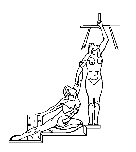   PODER JUDICIAL                DEPARTAMENTO DE PROVEEDURÍA Tel. 2295-3617	San JoséFax 2221-8983	  Costa RicaCIRCULAR N° 34-2016DE:	Wilbert Kidd Alvarado, Jefe a.í., Departamento de Proveeduría.PARA:	Administraciones Regionales y Administradores de Centros GestoresASUNTO:	Trámite para la solicitud de servicios del Contrato N° 047116 “Servicio de jardinería en jornada diurna, bajo la modalidad según demanda”.FECHA:	27 de junio de 2016__________________________________________________________________________Estimados Administradores Regionales y Administradores de Centros Gestores, se comunica que: Habiéndose dado la orden de inicio del contrato N° 047116 “Servicio de jardinería en jornada diurna, bajo la modalidad según demanda”, cada oficina que requiera el uso de estos contratos  deberá proceder considerando las siguientes pautas:Para que una oficina judicial pueda tener acceso a los servicios que ofrece este contrato debe, enviar la solicitud formal a la Sección de Limpieza y Jardinería del Departamento de Servicios Generales, con copia a la cuenta oficinal de ese Despacho, indicando la cantidad de metros cuadrados para los cuales se requiere el servicio, monto mensual acompañado de una certificación de contenido, así como una justificación del requerimiento.La Sección de Limpieza y Jardinería del Departamento de Servicios Generales, será quien remita a esta Proveeduría la solicitud de incorporación de dichos servicios al contrato, con el respectivo visto bueno.En ningún caso esta Proveeduría, tramitará solicitud alguna que no cuente con el visto bueno de la Sección de Limpieza y Jardinería del Departamento de Servicios Generales, aunque esta corresponda a un servicio que ya haya sido contratado anteriormente y este por vencer. Cada Administración deberá asegurarse de contar con los recursos suficientes para cubrir el pago del servicio requerido, para lo cual se debe adjuntar a la solicitud que se realice ante la Sección de Limpieza y Jardinería del Departamento de Servicios Generales, la certificación de contenido respectiva, una vez que el mismo se haya incorporado al contrato y se emita la respectiva orden de inicio, la oficina usuaria deberá asegurar los recursos para el resto del período para el cual se está solicitando el servicio.Una vez que esta Proveeduría cuente con el oficio de solicitud y visto bueno por parte de la Sección de Limpieza y Jardinería del Departamento de Servicios Generales y la respectiva certificación de contenido presupuestaria, procederá a confeccionar y remitir al Consejo Superior el oficio de solicitud de autorización de incorporación de los servicios requeridos, para su respectiva aprobación.Es importante que la solicitud se realice con al menos tres meses de anticipación a la fecha que se requiere el inicio del servicio, esto debido a los trámites de aprobación y autorización de incorporación que se deben realizar y al plazo definido en el contrato para que el contratista  asuma el servicio.A continuación se detalla el listado de los contratos de jardinería con vigencia al 2016, que ya fueron incorporados al nuevo contrato:Cabe señalar que todos aquellos contratos que están vigentes actualmente y que vencen a partir del 2017 deben ser incorporados al contrato según demanda, paulatinamente, conforme se vayan venciendo, para lo cual cada Administrador de contrato responsable del mismo, debe gestionar lo correspondiente para solicitar su incorporación, siguiendo las instrucciones dadas en la presente circular ya que esta Proveeduría no lo hará de oficio, ni se hará responsable por servicios a los que no se les pueda dar continuidad por no haber gestionado oportunamente su inclusión en el contrato, tal y como se indica en esta circular.Cabe señalar que con el objetivo de que cada oficina proceda a la revisión de los extremos en los que se pactó con el contratista el nuevo contrato, adjunto se  remite un archivo que lo contiene, se recuerda la responsabilidad que tiene cada Administrador del contrato en la ejecución del mismo.Adicionalmente, se le recuerda a cada administrador del contrato, su obligación de remitir las requisiciones para  la confección de los pedidos para atender los pagos del servicio de jardinería a partir de la fecha en la que se indica iniciará el nuevo servicio, ya que esta Proveeduría no lo hará de oficio, ni se hará responsable por tramites de pago de servicios pendientes de contratos en los que no se haya gestionado oportunamente la requisición.CC: Dirección EjecutivaDepartamento de Servicios Generales       Sección de Limpieza y Jardinería       ArchivoMCF/YAA/OficinaContrato ActualFecha de Vencimiento del Contrato ActualFecha de inicio del nuevo ContratoMonto Total Mensual del Nuevo ContratoTribunales de Justicia de Turrialba05011224/07/201625/07/2016Área edif. Turrialba: 675 m²Área Jdo. Jiménez: 292 m²Monto mensual: ¢82.049,95Tribunales de Justicia de Puntarenas06311207/09/201608/09/2016Área: 1.500 m²Monto mensual: ¢127.275,00Tribunales de Justicia de Grecia06411207/09/201608/09/2016Área: 1.000 m²Monto mensual: ¢84.850,00Tribunales de Justicia del I Circuito Judicial de  (Pérez Zeledón)07711201/11/201602/11/2016Área: 4.422 m²Monto mensual: ¢375.206,70Tribunales de Justicia y Anexo A      del II Circuito Judicial de San José (Goicoechea)09011207/12/201608/12/2016 Área: Tribunales: 1.500 m²Área Anexo A: 800 m²Monto mensual: ¢195.155,00Ciudad Judicial en San Joaquín de Flores Heredia10111220/12/201621/12/2016Área: 20.477 m²Monto mensual: ¢1.737.473,45